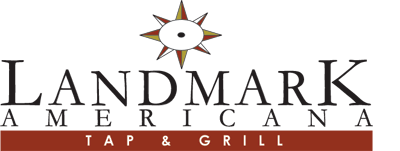 Sponsor: HBCU for Life Scholarship FundCause: College Scholarship FundraiserDate: Sunday, December 30, 2018Location: Landmark Americana-SJU                          2481 N. 54th St. Philadelphia, PA 19131Thank you for participating in the HBCU for Life fundraiser.  Landmark is giving 25% of your total check for our cause.  Please present this form to your server so we can make sure the appropriate funds are given for the cause.  (discounts and special pricing do not apply)Name: ______________________________Birthday:___/___/___ Email Address: ___________________________________________________